								   Fecha : 2 de marzo de 2021LenguaLee las siguientes situaciones y realiza las actividades: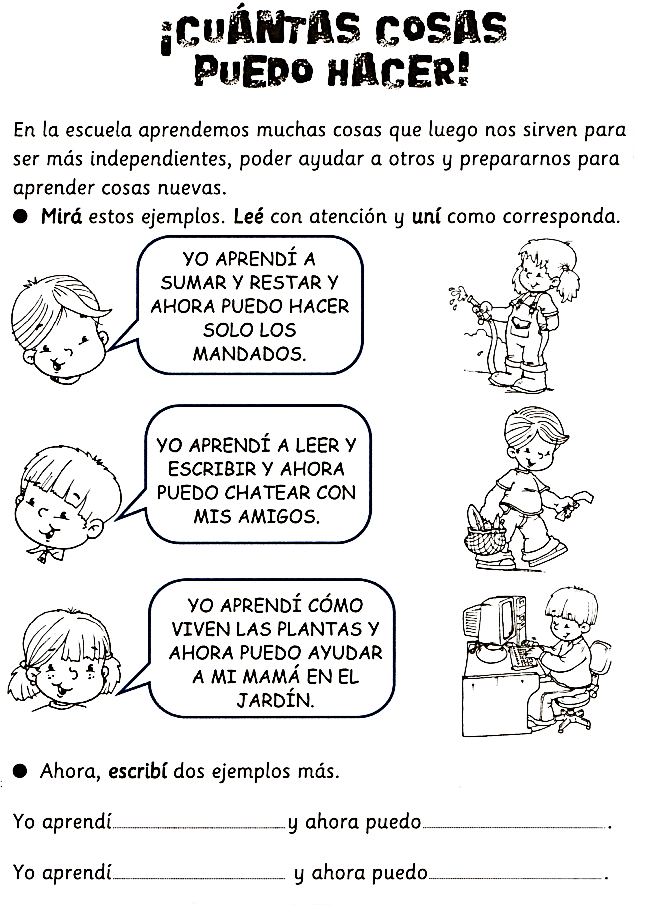 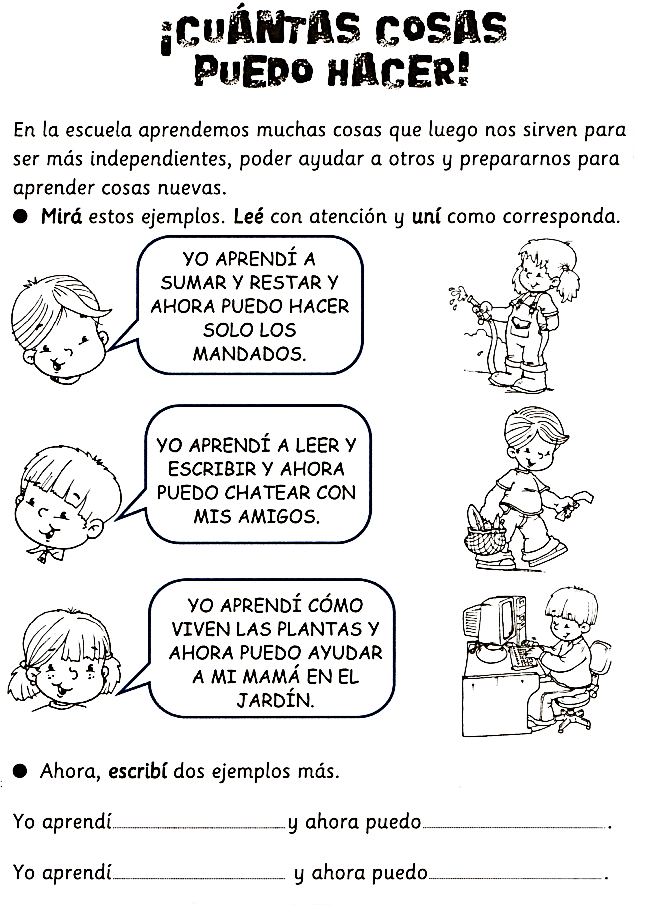 Escribe en tu carpeta por qué crees que es importante aprender.